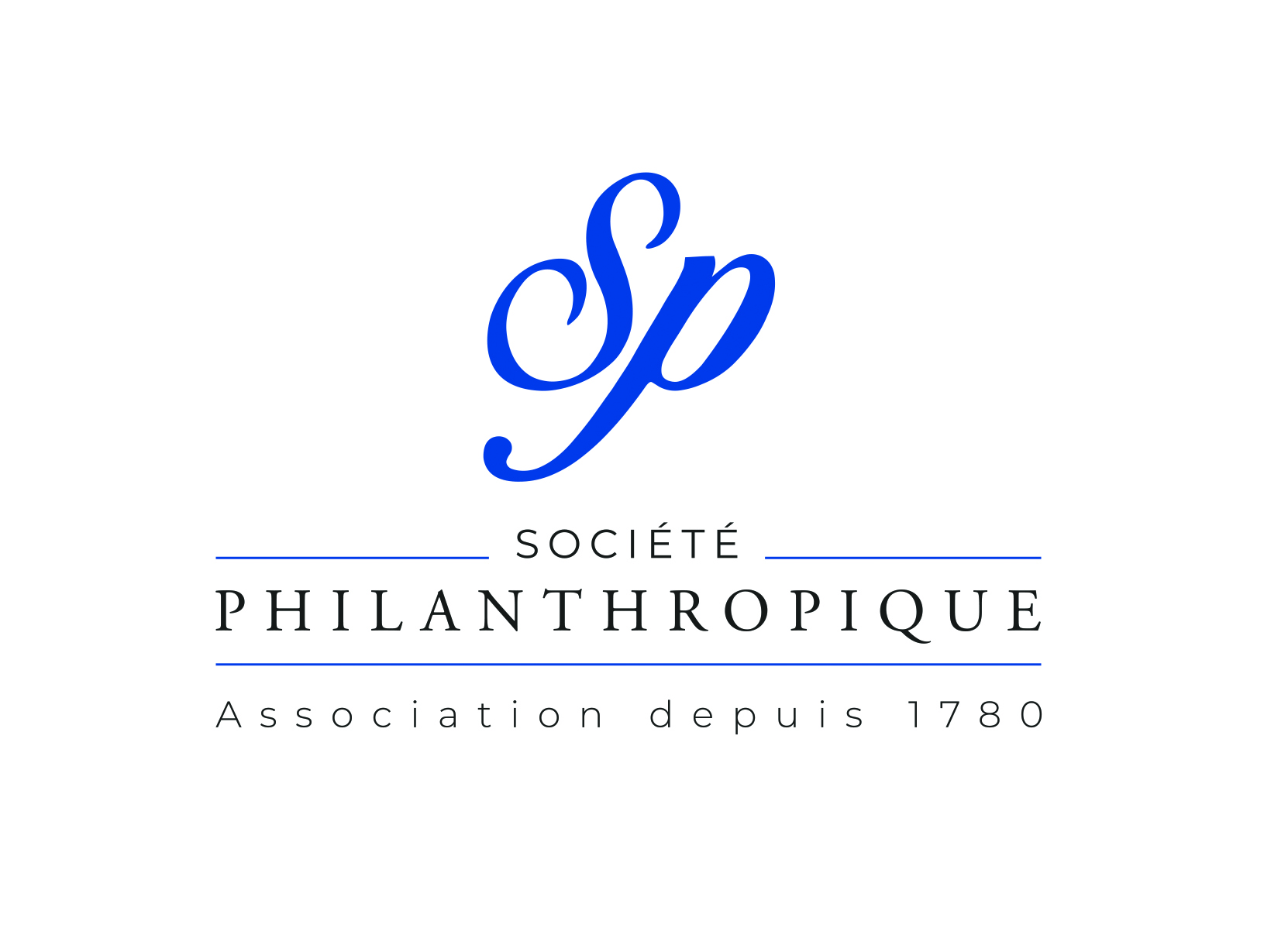 AMENAGEMENT DE SEPT LOGEMENTS DANS LES ANCIENS SECHOIRS ETD’UNE LOGE DANS LE LAVOIR, RENOVATION ENERGETIQUE, AMENAGEMENT DELOCAUX COMMUNS, REPRISE DE LA VRD, REMISE AUX NORMES TECHNIQUESDES LOGEMENTS ET DES PARTIES COMMUNES, REFECTION DES CAGESD’ESCALIER18, RUE JOSEPH GAILLARD - 94300 VINCENNESATTESTATION DE VISITEDate de la visiteEntreprise :Coordonnées et signature de l’Entreprise :Signature Gardien